Admission – Park passes, stored on your MagicBand; kids under 3 get free admissionAnnual Pass – Unlimited admission to the parks for a full year plus extra special privileges; check the price you’re paying for multiple admissions versus the cost of an annual pass, the pass may be cheaper and you’ll get extras like discounts, events and free parkingAttraction – A ride, show or exhibitBaby Care Centers – Special areas found in each of the parks where all restrooms support diaper changingBoats – Ferries and other aquatic transportation you can use throughout Walt Disney WorldBus Service – Available between the resorts and parks in Walt Disney World; it is free and bus routes run every 15-20 minutes from one hour prior to park opening to one hour after park closingCast Member – Any Disney employeeECV – Electric Convenience Vehicle scooters available for rent in the parks and elsewhereExtra Magic Hours – Resort guests can enjoy certain parks before or after regular hours on certain daysFastPass – Disney’s ride reservation system that lets you skip the queue to board a ride without the waitFirst Aid – First Aid stations are located throughout the parksFuel Rod – Rechargeable external batteries for your phone or tablet sold throughout Disney property; once you purchase it, you can charge it yourself and/or take it to a Fuel Rod or Guest Services location and trade a depleted one for a new fully charged Fuel Rod free of charge as often as you likeGlow with the Show – Souvenirs sold on Disney property that lights up and will interact with the nighttime shows, changing color and patterns to match the showGuest Relations – An information desk located at the front gates of the parks and Disney SpringsGuide Maps – Free maps available at all the parks, although Disney is encouraging people to use the My Disney App insteadLand – Themed areas of the parkLockers – Available for a fee in park and the Transportation and Ticket Center, although you can take bags on all attractions so you may not need to use oneLost & Found – Lost items and children can be claimed at a central location in each park, ask a cast member where it isMagical Express – Buses that run between Orlando International Airport and the Disney Resorts; free for resort guestsMagicBands – RFID equipped wristbands Disney uses for admission, resort keys, payment, attractions and reservations; you need to have it on you at all timesMickey/Minnie Ears – A popular souvenir sold at Disney parks and elsewhere, giving the guest mouse earsMinnie Vans – SUVs or vans operated by Disney and Lyft that can take you anywhere on property for a feeMobile Ordering – Using the My Disney Experience App, you can preorder meals before arriving at restaurants, allowing you to skip the line and pick up your food at a separate windowMonorail – Free trains that run throughout Disney property between parks and some resortsMy Disney Experience – Online access for your MagicBand, PhotoPass and FastPass available as a website and app from DisneyPackages – Park purchases can be delivered free of charge to your Disney resort for you to pick up at a central location; Amazon Prime now delivers to all Disney resorts so you can order drinks and snacks delivered to your hotel to help you save moneyPark – Any Disney area requiring admissionParkHopper – An additional charge added to admission that allows you to enter multiple parks in one dayPhotoPass – An online service that lets you view all your photos taken by Disney photographersQueue – The line or waiting area for an attraction or meetRe-Entry – Guests may exit and re-enter the same park on the same day using their MagicBand and fingerprint scanStrollers & Wheelchairs – Available to rent in all parks but with limited availabilityTax – There is a sales tax of 6.5% in Florida and 7.25% in CaliforniaTimes Guide – Free listing of attraction hours and showtimes but the information is also available on the My Disney Experience appTrams – Open air shuttles that transport you from parking lots to parksTTC – Transportation and Ticket Center is the transportation hub at Walt Disney World, connecting the parking and parks with the monorail, bus and boatsWater – A cup of ice water is available for free from any food service location anywhere in the parks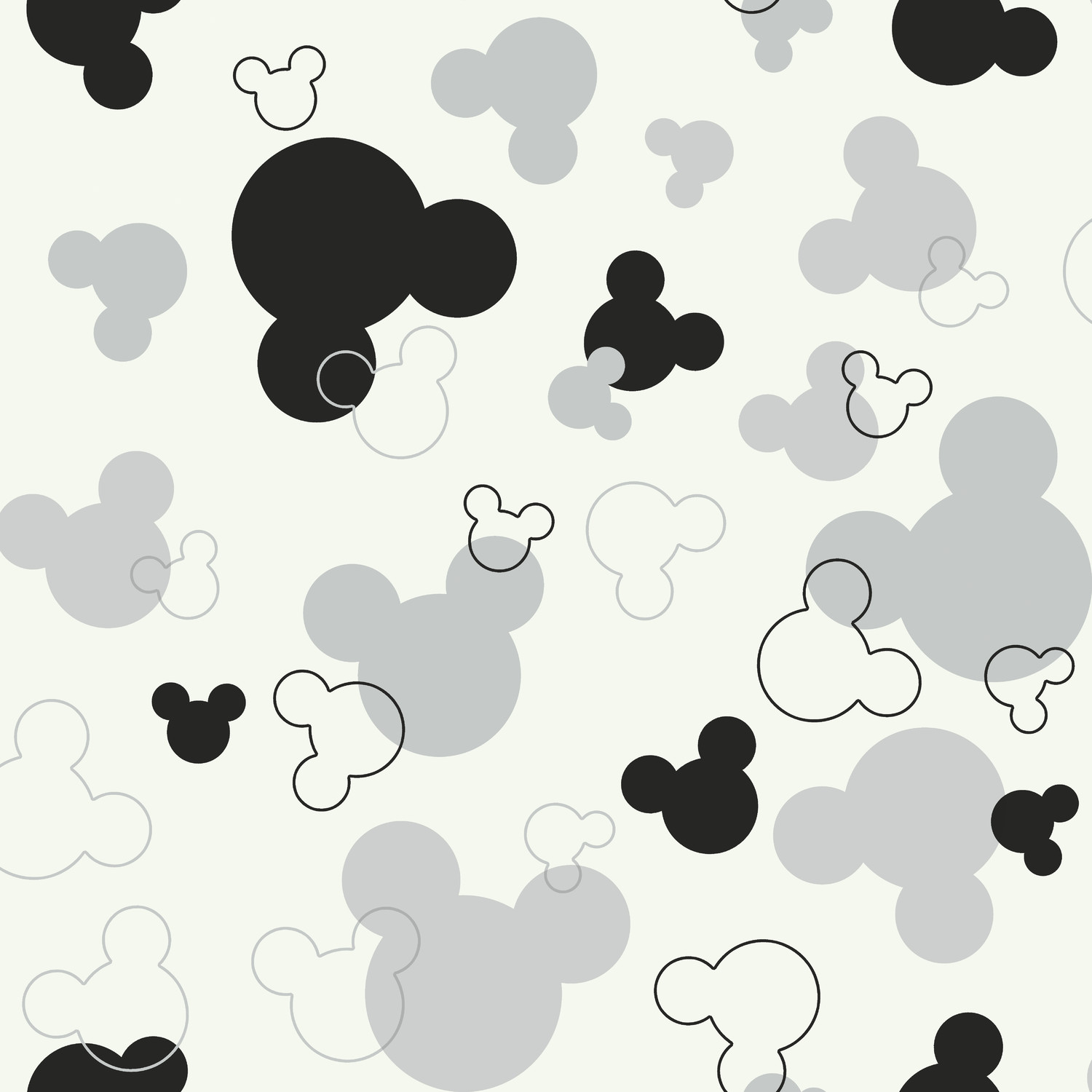 